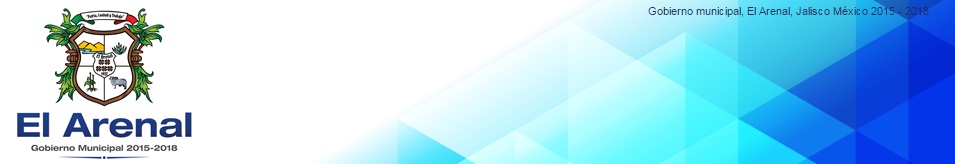 PROGRAMAS ESTATALES Y MUNICIPALES  EL ARENAL, JALISCOPROGRAMAS ESTATALES Y MUNICIPALES  EL ARENAL, JALISCOPROGRAMAS ESTATALES Y MUNICIPALES  EL ARENAL, JALISCOPROGRAMAS ESTATALES Y MUNICIPALES  EL ARENAL, JALISCOPROGRAMAS ESTATALES Y MUNICIPALES  EL ARENAL, JALISCOPROGRAMAS ESTATALES Y MUNICIPALES  EL ARENAL, JALISCONOMBRE DEL PROGRAMATIPO DE PROGRAMAOBJETIVORESPONSABLE DE SU EJECUCIÓNVIGENCIAApoyo al transporte para estudiantesEstatalDesarrollo HumanoFacilitar y promover la movilidad de los estudiantes a los centros escolares através de la implementación de un mecanismo de subsidio al transporte quecontribuya a la economía de los hogares y a la permanencia de los estudiantesEn el sistema educativo.Lic. Guillermo lopez mallorga.  Feliciano Sanchez 14 col centro, C.P. 45350. tel: ( 374 ) 74 8 02 26 El Arenal Jalisco.                                     Dhumano_arenal12-15@hotmail.com2016Atención a los AdultosEstatalDesarrollo HumanoContribuir a la reducción de la vulnerabilidad de la población jalisciense AdultaMayor de 65 años o más, que no recibe ingresos a través del pago dejubilación o pensión de tipo contributivo, mediante la entrega de apoyosEconómicos.Lic. Guillermo lopez mallorga.  Feliciano Sanchez 14 col centro, C.P. 45350. tel: ( 374 ) 74 8 02 26 El Arenal Jalisco.                                     Dhumano_arenal12-15@hotmail.com2016Jalisco IncluyenteEstatalDesarrollo HumanoFomentar la integración social plena de las personas con alguna discapacidad física que se encuentren en condiciones de pobreza a través de la entrega en especie de artículos para discapacitados que faciliten el desarrollo de su vidaCotidiana en condiciones de dignidad.Lic. Guillermo lopez mallorga.  Feliciano Sanchez 14 col centro, C.P. 45350. tel: ( 374 ) 74 8 02 26 El Arenal Jalisco.                                     Dhumano_arenal12-15@hotmail.com2016Apoyo a Mujeres Jefas de FamiliaEstatalDesarrollo HumanoImpulsar la mejoría de los ingresos de las mujeres jefas del de hogar en condiciones de vulnerabilidad del Estado Jalisco a fin de incrementar sus capacidades productivas y de apoyo económico para el cuidado de sus dependientes menores de edad.Lic. Guillermo lopez mallorga.  Feliciano Sanchez 14 col centro, C.P. 45350. tel: ( 374 ) 74 8 02 26 El Arenal Jalisco.                                     Dhumano_arenal12-15@hotmail.com2016Una Computadora Por FamiliaEstatalDesarrollo HumanoContribuir a reducir a la brecha digital, incrementando el uso de las Tecnologías dela Información y la Comunicación (TIC´s) en los hogares jaliscienses, que lespermitan mejorar su calidad de vida teniendo acceso a información en diversostemas como salud, educación, gobierno, empleo, entre otros.Lic. Guillermo lopez mallorga.  Feliciano Sanchez 14 col centro, C.P. 45350. tel: ( 374 ) 74 8 02 26 El Arenal Jalisco.                                     Dhumano_arenal12-15@hotmail.com2016Seguro de vida para jefas de familiaEstatalDesarrollo HumanoAsegurar a las madres jefas de familia de 12 a 68 años de edad, que presentan carencia por acceso a laseguridad social, de modo que en caso de que fallezcan se incentive el ingreso y/o permanencia escolar deSus hijas e hijos de hasta 23 años de edad.Lic. Guillermo lopez mallorga.  Feliciano Sanchez 14 col centro, C.P. 45350. tel: ( 374 ) 74 8 02 26 El Arenal Jalisco.                                     Dhumano_arenal12-15@hotmail.com2016Aries calentadores Solares energía sin limitesMunicipalDesarrollo HumanoContribuir al cuidado del medio ambiente aprovechando la energía  del sol.Lic. Guillermo lopez mallorga.  Feliciano Sanchez 14 col centro, C.P. 45350. tel: ( 374 ) 74 8 02 26 El Arenal Jalisco.                                     Dhumano_arenal12-15@hotmail.com2016Mariana TrinitariaMunicipalDesarrollo HumanoImpulsar el Desarrollo Social y mejorar las condiciones de vida de los habitantes del Municipio.Lic. Guillermo lopez mallorga.  Feliciano Sanchez 14 col centro, C.P. 45350. tel: ( 374 ) 74 8 02 26 El Arenal Jalisco.                                     Dhumano_arenal12-15@hotmail.com2015Mochilas con los útilesEstatalAyuntamiento de El ArenalEntrega de mochilas con útiles escolares a todos los alumnos de educación básica, preescolar, primaria y secundaria. Prof. Alejandra Raygoza Lopez. Feliciano Sanchez 14 col centro, C.P. 45350. tel: ( 374 ) 74 8 02 26 El Arenal Jalisco.                   Alejandra_raygoza82@hotmail.com 2015Uniformes para todosMunicipal Ayuntamiento de El ArenalEntrega de uniformes escolares  a todos los alumnos de educación básica, preescolar, primaria y secundaria.Prof. Alejandra Raygoza Lopez. Feliciano Sanchez 14 col centro, C.P. 45350. tel: ( 374 ) 74 8 02 26 El Arenal Jalisco.                   Alejandra_raygoza82@hotmail.com 2015Programa de transporte económicoMunicipalAyuntamiento de El ArenalAyuda en la tarifa de transporte en los destinos de El arenal- la Venta del Astillero, El Arenal-Central de Autobuses a Guadalajara, El Arenal- Santa Cruz, a un costo solo del 30% del costo original. Prof. Alejandra Raygoza Lopez. Feliciano Sanchez 14 col centro, C.P. 45350. tel: ( 374 ) 74 8 02 26 El Arenal Jalisco.                   Alejandra_raygoza82@hotmail.com 2015